PREFEITURA MUNICIPAL DE CORREIA PINTO -SC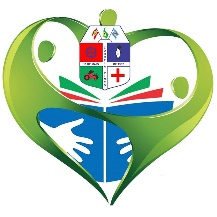 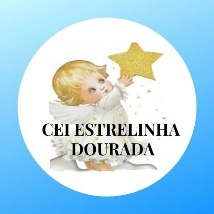 SECRETARIA DA EDUCAÇÃOCENTRO DE EDUCAÇÂO INFANTILESTRELINHA DOURADA.             Rua:Alfredo Henrique Liposki s/ nº   Bairro: Nossa Senhora do Rosario       Correia Pinto/ SC CEP: 88535000 -  Fone: (49) 3243 3884PROFESSORA GISELE BEATRIZ PROFESSORA GISELE BEATRIZ PROFESSORA GISELE BEATRIZ PLANILHA REFERENTE AO RETORNO DE ATIVIDADESPLANILHA REFERENTE AO RETORNO DE ATIVIDADESPLANILHA REFERENTE AO RETORNO DE ATIVIDADESPLANILHA REFERENTE AO RETORNO DE ATIVIDADESPLANILHA REFERENTE AO RETORNO DE ATIVIDADESPLANILHA REFERENTE AO RETORNO DE ATIVIDADESMATERNAL II - 27/04 A 03/07MATERNAL II - 27/04 A 03/07MATERNAL II - 27/04 A 03/07DATAS DAS AULASRETORNOFALTAS27/O4 A 30/0466%34%04/05 A 08/0566%34%11/05 A 15/0590%10%18/05 A 22/0550%50%25/05 A 29/0550%50%01/06 A 05/0683%17%08/06 A 12/0666%34%15/06 A 19/0650%50%22/06 A 26/0666%34%29/06 A 03/0740%60%